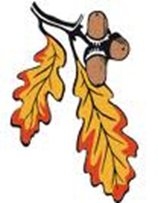                Plan zajęć „Dębowy Liść” os. Grzybowe  LUTY 2018    1.02.2018  CZWARTEKPływalnia  9.10-10.10   6.02.2018     WTOREK Klub czynny od 15.00 – do 18.00Zajęcia gimnastyczne 15.30-16.15          SPOTKANIE „MEDYCYNA NATURALNA” -16.30   7.02.2018     ŚRODAKlub czynny : od 15.00 – do 18.00Zajęcia  plastyczne od 15.00 do 17.00   8.02.2018   CZWARTEKPływalnia 9.10 – 10.10 10.02.2018    SOBOTA                ZABAWA KARNAWAŁOWA  13.02.2018    WTOREKKlub czynny od 15.00 – do 18.00Zajęcia gimnastyczne 15.30-16.15 ****** ***SPOTKANIE WALENTYNKOWE- *******                    POEZJA P.BARBARY STRAŃCZYK  14.02.2018     ŚRODAKlub czynny od 15.00 – do 18.00Zajęcia plastyczne 15.00-17.00  15.02.2018  CZWARTEKPływalnia 9.10 – 10.10  20.02.2018   WTOREKKlub czynny od 15.00 do 18.00Zajęcia gimnastyczne 15.30- 16.15  21.02.2018     ŚRODAKlub czynny od 15.00 do 18.00Zajęcia plastyczne 15.00- 17.00  22.02.2018  CZWARTEKPływalnia 9.10 – 10.10  27.02.2018   WTOREKKlub czynny od 15.00 do 18.00Zajęcia gimnastyczne 15.30- 16.15 28.02.2018    ŚRODAKlub czynny od 15.00 do 18.00Zajęcia plastyczne 15.00 do 17.00